경고 상자데이터 쿼리의 실행 결과가 특정 조건과 일치하면 경고 메시지를 보여줍니다.기본 정보타입: "조건에 따른 텍스트"와 "필드값" 중 하나를 선택합니다. 선택에 따라 다른 옵션을 사용할 수 있습니다.목표 필드: 경고를 적용할 필드를 선택합니다. 숫자형 필드만 선택할 수 있습니다.표시 필드: 타입으로 필드값을 선택했을 때 사용할 수 있습니다. 경고가 발생했을 때 보여줄 필드를 선택합니다.조건식 및 스타일자세한 내용은 경고 상자 위젯 경보 설정을 참고하세요.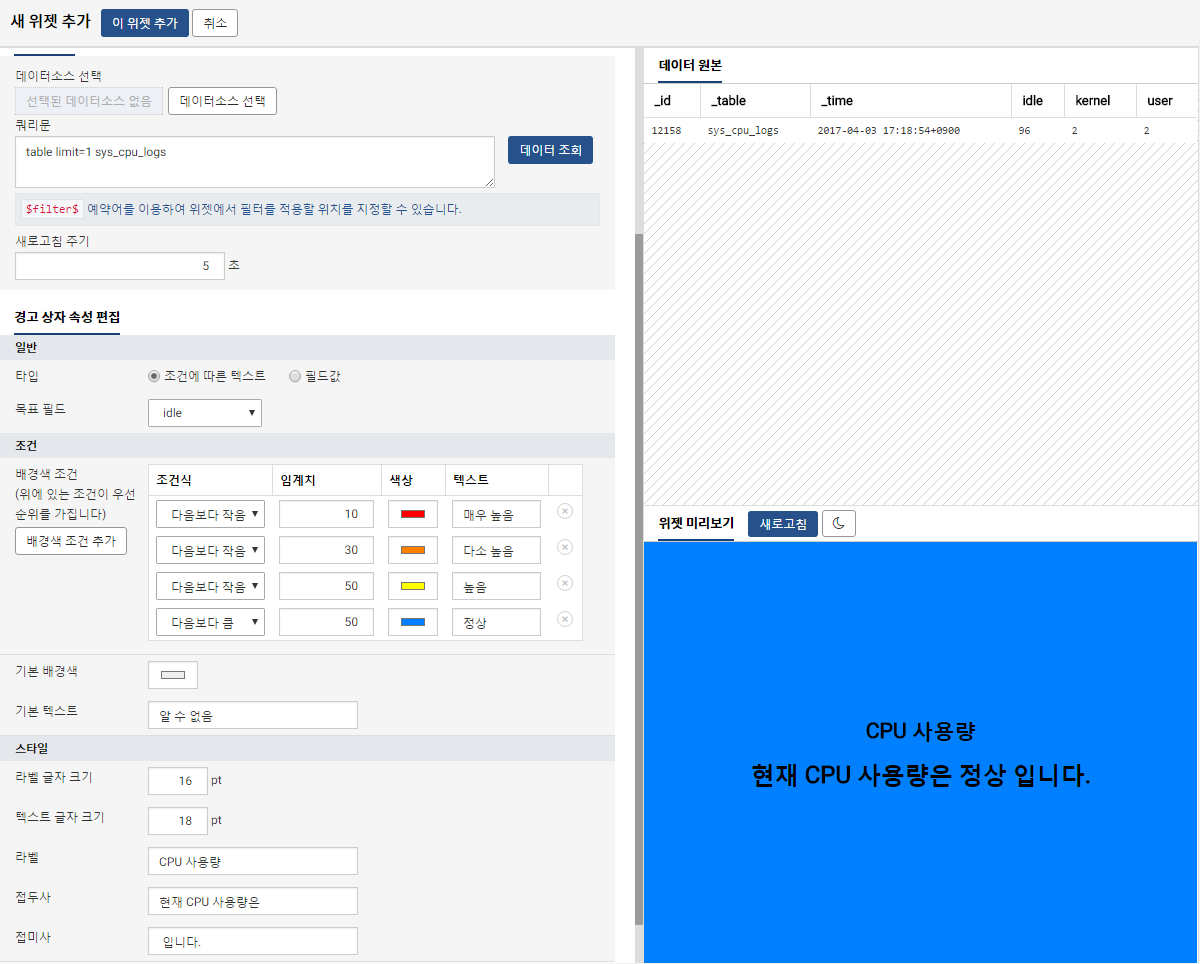 